Printing - How to print in the Weitz-LabThe printers at the Weitz-Lab belong to the network of public printers of the Harvard SEAS community https://www.seas.harvard.edu/service-center/printers-and-copiers  (https://www.seas.harvard.edu/computing-office/printing).Useful link : https://harvard.service-now.com/ithelp?id=kb_article&sys_id=KB0010888#ip Weitzlab-Printers Currently, there are two printers available to our lab:  HP LaserJet M3035 MFP located between the two offices, next to the kitchenetteblack/white printing (single sided), fax, copier, scanner (into your Harvard email mailbox)HP Color LaserJet CP4520located in the hallway, next to the chemroomcolor printing (double sided)Installing printers on your computerTo use these printers you have to add them manually with a network connection. This process is described below.Do not use a USB cable to connect your computer to the printer!Before you start adding printers , make sure that your computer is connected to the Harvard University / Harvard Secure network, through Wi-fi or an ethernet cable!Do not use Harvard VPN (Cisco AnyConnect)!(If you are connected to the Harvard network, you don't need to establish a VPN connection to Harvard - you are already part of the network!)To set-up these printers you must follow the instructions of the Harvard SEAS Computing website:How to add a SEAS printer to OS X.     How to add a SEAS printer to CentOS.How to add a SEAS printer to Windows.    How to add a SEAS printer to Ubuntu The following table contains the necessary information to set-up the two printers on your computer.Which driver should I use?HP LaserJet M3035 MFPChoose theM3035 MFP PCL 6 driver; it offers faster printing than PS (postscript).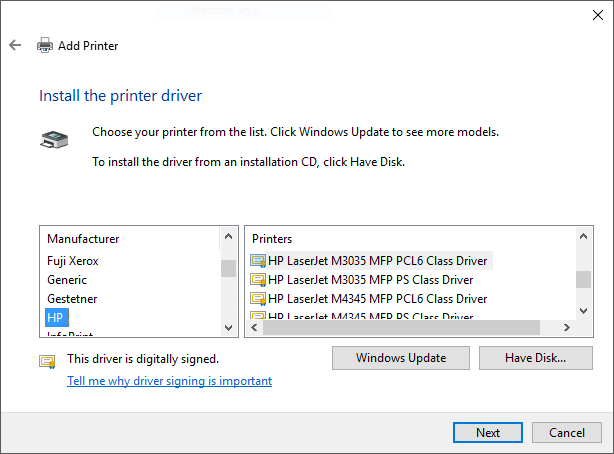 HP Color LaserJet CP4520Choose the CP4520 series PCL6 driver.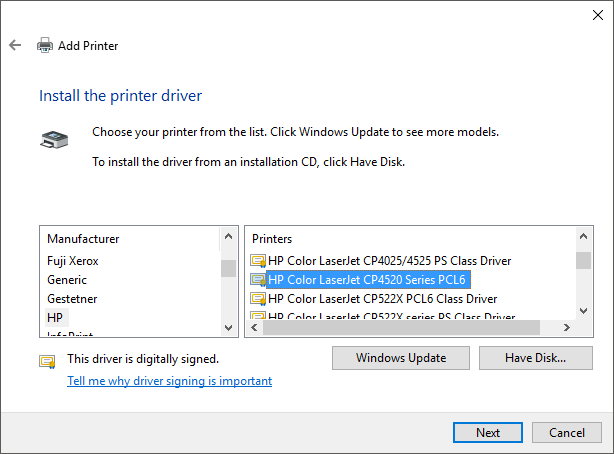 In case of problems, please contact HUIT Service Desk ithelp@harvard.edu.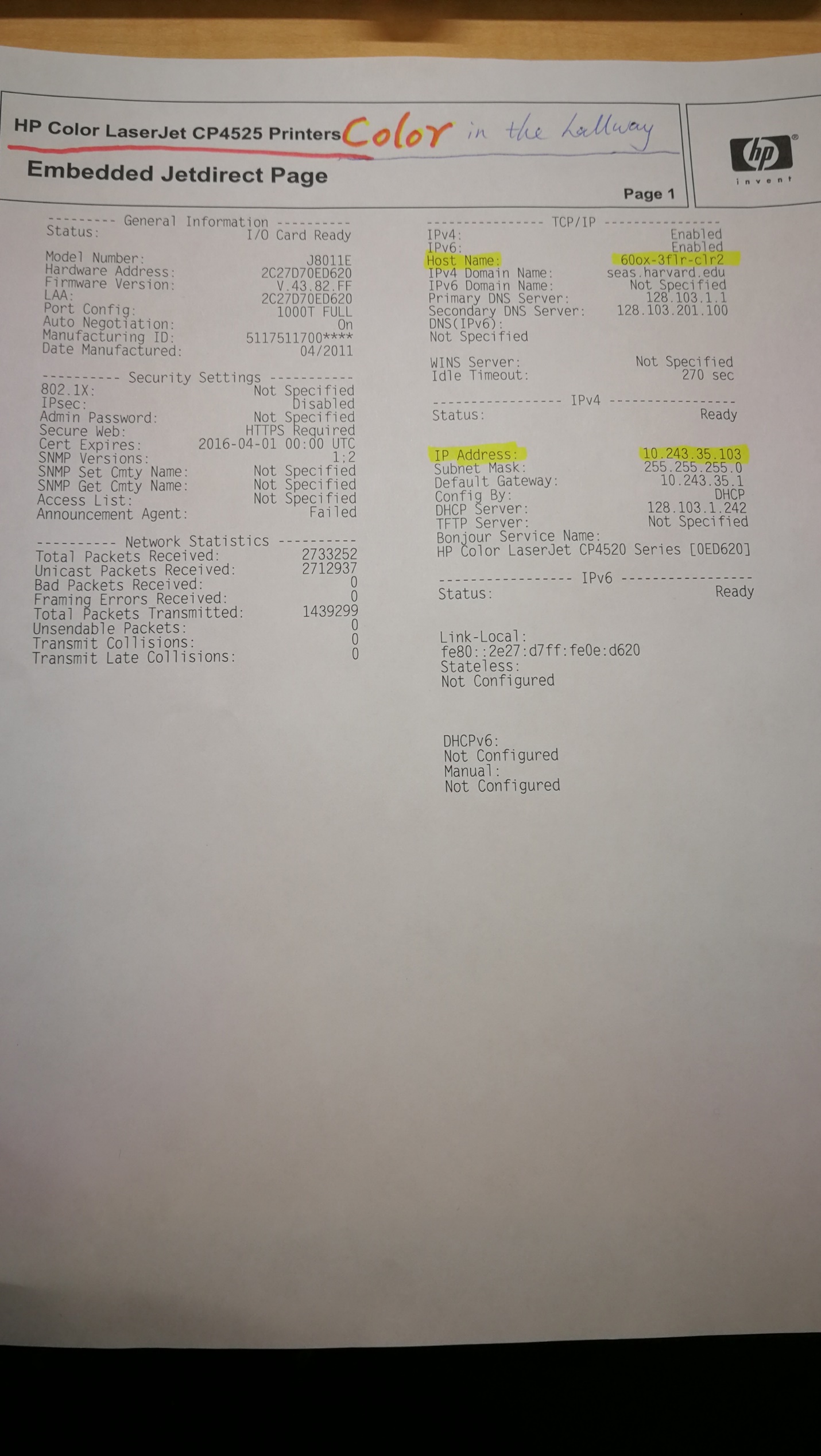  QueueBuildingBuilding LocationTypeModelHostnamemckay-5flr-clrGordon McKay Lab5th Floor HallwayColorHP Color LaserJet CP4525mckay-5flr-clr.seas.harvard.eduor60ox-3flr-clr2OrIP Address: 10.243.35.103mckay-5flr-weitzlabGordon McKay Lab5th Floor Weitzlab next to the sofaB&WHP LaserJet M3035 MFPmckay-5flr-weitzlab.seas.harvard.edu